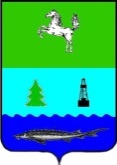 РАЙОННАЯ ТРЕХСТОРОННЯЯ КОМИССИЯ ПО РЕГУЛИРОВАНИЮ СОЦИАЛЬНО-ТРУДОВЫХ ОТНОШЕНИЙРЕШЕНИЕ18.12.2023 г.											№ 04/23	Заслушав информацию о состоянии охраны труда в учреждениях образования и культуры, о плане работы районной 3-х сторонней комиссии по регулированию социально-трудовых отношений на 2024 годКОМИССИЯ РЕШИЛА:Информацию о состоянии охраны труда в учреждениях образования и культуры принять к сведению.Утвердить план работы районной трехсторонней комиссии по регулированию социально-трудовых отношений на 2024 год.Координатор комиссии								Д.А. Барсагаев